                        Střední škola a Základní škola, Oselce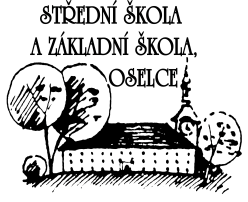                             Č.p. 1, 335 46 Oselce, tel. 371595168,e-mail: stskola.oselce@tiscali.cz                                             IČ: 00077691Objednávka  ovládání dveří -  zařízení EPSObjednavatel: Střední škola a Základní škola, Oselce                            Oselce 1                           335 46 Oselce                           IČO: 00077691Dodavatel:    ABEL C & C s.r.o.                        Severní 60, 320 00 Plzeň                        IČ: 25233157       
                            DIČ: CZ25233157                  Na základně předchozí cenové nabídky  objednáváme tímto:Ovládání dveří -  zařízení EPS, (vč. max 50 karet/čipů/).Střední škola a Základní škola Oselce, pracoviště Blovice, Setecká 235Předmětem je: Ovládání dveří -  zařízení EPS, (vč. max 50 karet/čipů/)               Střední škola a Základní škola Oselce, pracoviště Blovice, Setecká 235Cena je stanovena na 73.698,90 s DPH (60.908,18,-- Kč bez DPH)Termín zahájení: dle dohodyUkončení: dle dohodyPlatební podmínky: bezhotovostní platba na základě vystavené fakturyV Blovicích dne 31.1.2024